 
INNBYR TIL NATTCUP I OKTOBER MED JAKTSTART PÅ LØP 4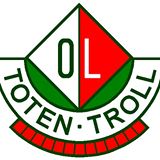 Start mellom 1830 og 1930 for løp 1. De andre løpa har  start kl. 1815. Ingen forhåndspåmelding.Løyper: A ca 3,5-4,0 km, B/C ca 2,5-3,0 km, N ca 1,5-2,0 km		Dato		Kart/Sted	Løp 1	10/10	Øverby, p-plass lysløypaLøp 2	17/10	Vindplassen, nord for fotballbanenLøp 3		24/10	Enge Store Kapp, helt syd på kartet, merket fra
 			krysset mellom fv 92 og «Nylinna» ovenfor
 			Kapp Melkefabrikk. Ta opp forbi Kapp kirkeLøp 4		31/10		Toppenplassen, Øvre SkreiaOm det blir 4 løp avhenger av at det ikke kommer mye snø. Løp kan bli flyttet til annet terreng som er bart.Sammenlagt resultat etter Harry Lagert-modellen:
Tid bak klassevinner på de tre innledende løpene legges sammen.  Alle løp teller.  Alle som fullfører får vinnertid pluss max. 1:00 min.  Brutt eller disk får 2:00 tillegg, Ikke start får 3:00 tillegg. Arrangør får 1:00 tillegg. Jaktstart på siste løpet.Kontaktperson: Erlend Slokvik 91100034